台灣基督長老教會七星中會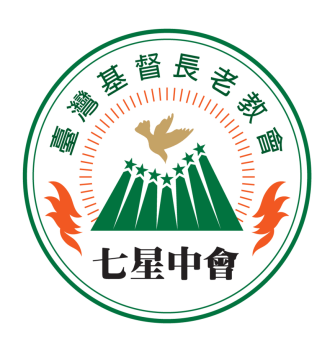 10647台北市羅斯福路3段269巷3號4樓SEVEN-STARPRESBYTERYOFTHEPRESBYTERIANCHURCHINTAIWAN4FNO.3.Lane269RooseveltRoad.Sec.3.Taipei10647TAIWAN電話:02-23635546傳真:02-23640534E-MAIL:star@mail.pct.org.tw台灣基督長老教會七星中會                  教會印移交清冊一、簿冊印信移交主後        年    月    日台灣基督長老教會七星中會                  教會印移交清冊二、待辦事項移交三、未移交項目台灣基督長老教會七星中會                  教會印移交人                印接交人                印監交人                印主後        年    月    日注意事項：1.兩頁之間、或黏於底頁之附件資料、證明書應蓋騎縫章或移接交關係人章。2.塗改部分請蓋移接交關係人章。3.數量請以漢文大寫書寫。4.監交人由中會負責選派，車馬費由教會支付。若發生移交糾紛，教會得先向中會申請協調，該員車馬費亦由該教會支付。5.清冊應製5份，分別由中會、教會、移交、接交、監交人，各執一份存留。6.教會銀行簿、財團法人等相關印鑑更換，並清楚交接。台灣基督長老教會七星中會                  教會印監交出席記錄時間：        年    月    日地點：台灣基督長老教會七星中會                教會印	台灣基督長老教會七星中會                教會印	台灣基督長老教會七星中會                教會印	台灣基督長老教會七星中會                教會印	台灣基督長老教會七星中會                教會印	台灣基督長老教會七星中會                教會印	類別名稱單位數量備註關防教會印信顆簿冊會員和會議事錄冊年  月  日~年  月  日年  月  日~年  月  日年  月  日~年  月  日年  月  日~年  月  日簿冊小會議事錄冊年  月  日~年  月  日年  月  日~年  月  日年  月  日~年  月  日年  月  日~年  月  日簿冊長執會議事錄冊年  月  日~年  月  日年  月  日~年  月  日年  月  日~年  月  日年  月  日~年  月  日簿冊會員名冊冊年  月  日~年  月  日年  月  日~年  月  日年  月  日~年  月  日年  月  日~年  月  日簿冊財產備品登記簿冊年  月  日~年  月  日年  月  日~年  月  日年  月  日~年  月  日年  月  日~年  月  日證明書教會房地契（或財團法人證明）紙團契機構議事錄查核證明	□主日學		□少年團契	□青年團契		□社青團契	□婦女團契		□兄弟團契	□夫婦團契		□松年團契	□聖歌隊		□　　　　董事會	□　　　　理事會	□　　　　協會	□　　團契	□其他紙待辦事項已完成狀況待續辦重點出席人員職稱出席人員職稱關防教會公印項目：項目：戶名：銀行分行戶名：銀行分行帳號：帳號：印鑑印鑑存款印鑑項目：項目：戶名：銀行分行戶名：銀行分行帳號：帳號：印鑑印鑑存款印鑑項目：項目：戶名：銀行分行戶名：銀行分行帳號：帳號：印鑑印鑑存本存單影本明細存本存單影本明細存本存單影本明細存本存單影本明細項目：項目：項目：項目：網路銀行網路銀行網路銀行網路銀行網銀卡及密碼移交人：接交人：存款印鑑/明細存款印鑑/明細存款印鑑/明細存款印鑑/明細項目：項目：項目：項目：台灣基督長老教會七星中會                教會印	台灣基督長老教會七星中會                教會印	台灣基督長老教會七星中會                教會印	台灣基督長老教會七星中會                教會印	台灣基督長老教會七星中會                教會印	台灣基督長老教會七星中會                教會印	台灣基督長老教會七星中會                教會印	台灣基督長老教會七星中會                教會印	財產備品登記簿財產備品登記簿財產備品登記簿財產備品登記簿財產備品登記簿財產備品登記簿財產備品登記簿財產備品登記簿財產編號採購項目名稱廠牌/型號購置時間單價數量採購金額放置地點扣繳單位設立（變更）登記申請書影本明細證明書明細-教會房地契證明書明細-團契機構議事錄查核證明其他移交明細（如：庶務項目-教會key、3C設備、牧師館用品...等）